WAFAA S. A. ABUSAIDPersonal DetailsName                : WAFAA S. A. ABUSAID                                                                         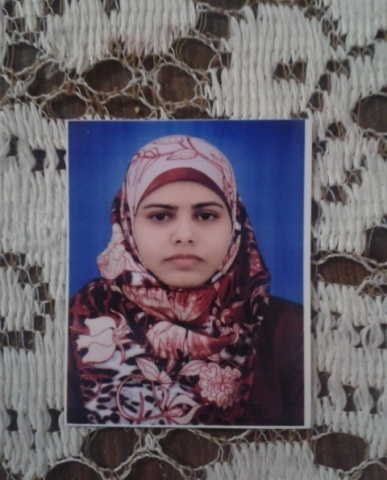 Nationality      : Palestinian                                                                                    Address            : Toroslar kız öğrenci yurdu                           (Balcalı, Güney Kampüs Yolu, 01790 Sarıçam/Adana)Date of Birth   : 15 December 1991Mobile             : 00905379431730 E-mail            :wasaid91@gmail.comEducationÇukurova University, Turkey, Adana                                                   September 2019 –  Continues  PhD (Phys) physics: (Excellent, GPA 4) Thesis Title:  LUMINESCENCE STUDIES AND CLINICAL APPLICATION OF NEWLY DEVELOPED DOSIMETERS Çukurova University, Turkey, Adana                                                           October 2017 –August 2019     MSc (Phys) physics: (Excellent, GPA 3.88) Thesis Title:  EFFECTS OF ELECTRIC FIELD ON THE PROPERTIES Of CARBON-BASED THIN FILMS DEPOSITED BY ELECTRON CYCLOTRON RESONANCE MICROWAVE   PLASMA (ECR-MP) SYSTEM.  Islamic University of Gaza, Palestine                                                             September 2009-June 2013BSc (Phys) physics: (Excellent, GPA 93.18%)BSc final project: FIBER OPTIC SENSORSAl-Quds Open University, Al-Wosta branch, Gaza, Palestine         September 2014- September 2015Higher Education Teacher Training: (Excellent, GPA 93.91%) Shuhada Al-Maghazy Secondary School, Gaza, Palestine,                          September 2008- July 2009High school Degree, Scientific Branch (Excellent, GPA 94.2%)Employment HistoryIslamic University of Gaza, Palestine                                                     September 2013- February 2015Position: Teaching Assistant in Physics DepartmentMain dutiesProvide Lab sessions and support for undergraduate students in General Physics Laboratory (A). Also, discuss General Physics (B) and General Physics for Medical Sciences. Shuhada Al-Maghazy Secondary School, Gaza Palestine                             February- May 2015                                                          Position: Physics TraineeMain duties: Help in teaching Physics to students in 10 grade.Training coursesInternational English Language Testing System (IELTS): 40 hour training course, held at Community Service & Continuing Education Deanship (CSCED) - The Islamic University of Gaza, from 8 February to 10 March 2014.Victorville Program: Learning American English in 9 levels for 9 months. This program improves student’s skills in speaking, listening, reading, and writing (Al-Hassan Educational Centre, Gaza, January 2016- April 2016)Association of Programmes in Translation and Interpreting Studies (APTIS) organized by Hopes project to improve the quality of learning and teaching as well as research on translation and interpreting programs at Higher Education institutions.(Adana bilim ve teknoloji üniversitesi yabancı diller yüksekokulu, 2018-2019)Turkey Turkish program (A1-C1) levels (Türkçe öğretimi uygulama ve araştırma merkezi, Çukurova University, Adana, 2016-2017) “Effective Use of Microsoft Word for Academic Writing.” “Bibliography Management with ZOTERO” and “Thesis Proposal Writing” organized by Çukurova International Student Association and UDEF ACADEMY on 08 February 2020 in Adana, Turkey.X-Ray Analysis Techniques in Scientific Researches-III” training course organized by Bursa Technical University between 5-9 April 2021(40 hours). “Graphic Design Course” Program organized at CUDER Office between 11.12.2021-18 12.2021 as part of the “Çukurova International Student Project.” in Adana, Turkey.Scientific Research Week in The Era of Digital Transformation organized by ARID Scientific and 60 universities, 24-29/8/2022 (E-Participation in Online Platform).Language SkillsArabic: Mother TongueEnglish: GoodTurkish: Good (C1 level)Computer and other skillsComputer: Good skills in office tools, including (Microsoft Word, Excel, and PowerPoint), Origin LabOther: reporting, communication, can work under pressure and within a team.Awards-50% Excellence Scholarship from the Islamic University of Gaza in each semester during BSc.-Presidency for Turks Abroad and Related Communities (Yurtdışı Türkler ve Akraba Topluluklar Başkanlığı YTB) scholarship winner.PublicationsN.Khaidukov,V.Makhov, V.Guckan, V.Altunal, A.Ozdemir, K.Kurt, W.Abusaid, and Z.Yegingil. “Thermoluminescence dosimetry properties of Tm3+ doped fluoroelpasolite Cs2NaYF6 crystals synthesized under hydrothermal conditions”. Journal of Luminescence, 239, November 2021, 118391.  V.Altunal, W.Abusaid, V.Guckan, A.Ozdemir, and Z.Yegingil. “Luminescence characterization of Ce and Gd doped MgB4O7 phosphors”. Journal of Luminescence, 246, June 2022, 118815.V.Altunal, A.Mesto, V.Guckan, M.Kavgacı, A.Ozdemir, W.Abusaid, K.Kurt, and Z.Yegingil. “ Structural and thermoluminescence properties of borate mineral ulexite”. Journal of Luminescence, 251, November 2022, 119253.V. Guckan, S. Bereket, V. Altunal, W. Abusaid, and Z. Yegingil. “ Luminescence properties of Tb and Eu activated CaSO4 phosphor”. Journal of Radiation Physics and Chemistry, 203, February 2023, 110620.W. Abusaid, V. Altunal, Y. Akdeniz, V. Guckan and Z.Yegingil. “ Clinical use of three newly developed BeO-based OSL dosimeters in radiotherapy ”. Journal of Radiation Physics and Chemistry, xxx (Under Review)Scientific ConferencesW. Abusaid, and Ramazan Esen. “ Effects of Electric Field on the Properties of Carbon-Based Thin Films Deposited by Electron Cyclotron Resonance Microwave Plasma (Ecr-Mp) System”, 5th International Student Symposium (UDEF), 06-08 December 2019, Trakya University, Edirne, TURKEY. Proceedings Book ( ISBN: 978-975-8738-55-7,İstanbul, 2020 )W. Abusaid, V. Altunal and Z. Yegingil.  “Luminescence characteristics of Ce, Tb and Y-doped MgB4O7 synthesized by the solid-state synthesis method”, 7th International Student Symposium (UDEF), 01-03 October 2021, Cooperation between Samsun University and 19 Mayıs University, Samsun, TURKEY. Proceedings Book ( ISBN: 978-625-7480-09-3, İstanbul, 2022 )W. Abusaid, V. Altunal and Z. Yegingil. “A luminescent study on developed MgB4O7 phosphors prepared by solid-state synthesis technique”,  4th International Conference on Basic and Applied Sciences (ICBAS IV), 09-10 March 2022, Al-Azhar University, Gaza, PALESTINE.W. Abusaid, V. Altunal, V. Guckan, A. Ozdemir, and Z.Yegingil. “Luminescence characterization of Ce and Gd doped MgB4O7 phosphors”, The Palestinian Scientific Conference for Postgraduate Students-2022 (PPC2022), 27-28 September 2022, Islamic University, Gaza, PALESTINE.ReferencesDr. Samer S. YassinPosition: Associate Professor at Physics Department, IUG, Gaza, PALESTINETel: +097089146467E-mail:  syassin@iugaza.edu.psDr. Sofyan A. TayaPosition: : Associate Professor  at Physics Department, IUG, Gaza, PALESTINE Tel: +097089304980E-mail:   staya@iugaza.edu.psProf. Dr. Ramazan Esen (Retired)Position: : Professor Doctor  at Physics Department, ÇÜFEF, Adana, TURKEYTel: +905059230375E-mail:   ramazan@cu.edu.trProf. Dr.Zehra Yegingil (Retired)Position: : Professor Doctor  at Physics Department, ÇÜFEF, Adana, TURKEYTel: +90 322 3386084E-mail: zehra.yegingil@gmail.comGSM: +90 533 2661635Fax: +90 322 3386070Prof. Dr. Faruk Karadağ
Position: : Professor Doctor  at Physics Department, ÇÜFEF, Adana, TURKEYTel: +90 322 338 6084E-mail: fkaradag@cu.edu.trGSM: +90 505 653 81 82Fax: +90 322 3386070Dr. Volkan Altunal 
Position: : Research Assistant at Physics Department, ÇÜFEF, Adana, TURKEYTel: 0322 3386084-2480-117E-mail: volkanaltunal@gmail.comGSM: +90 506 743 78 84